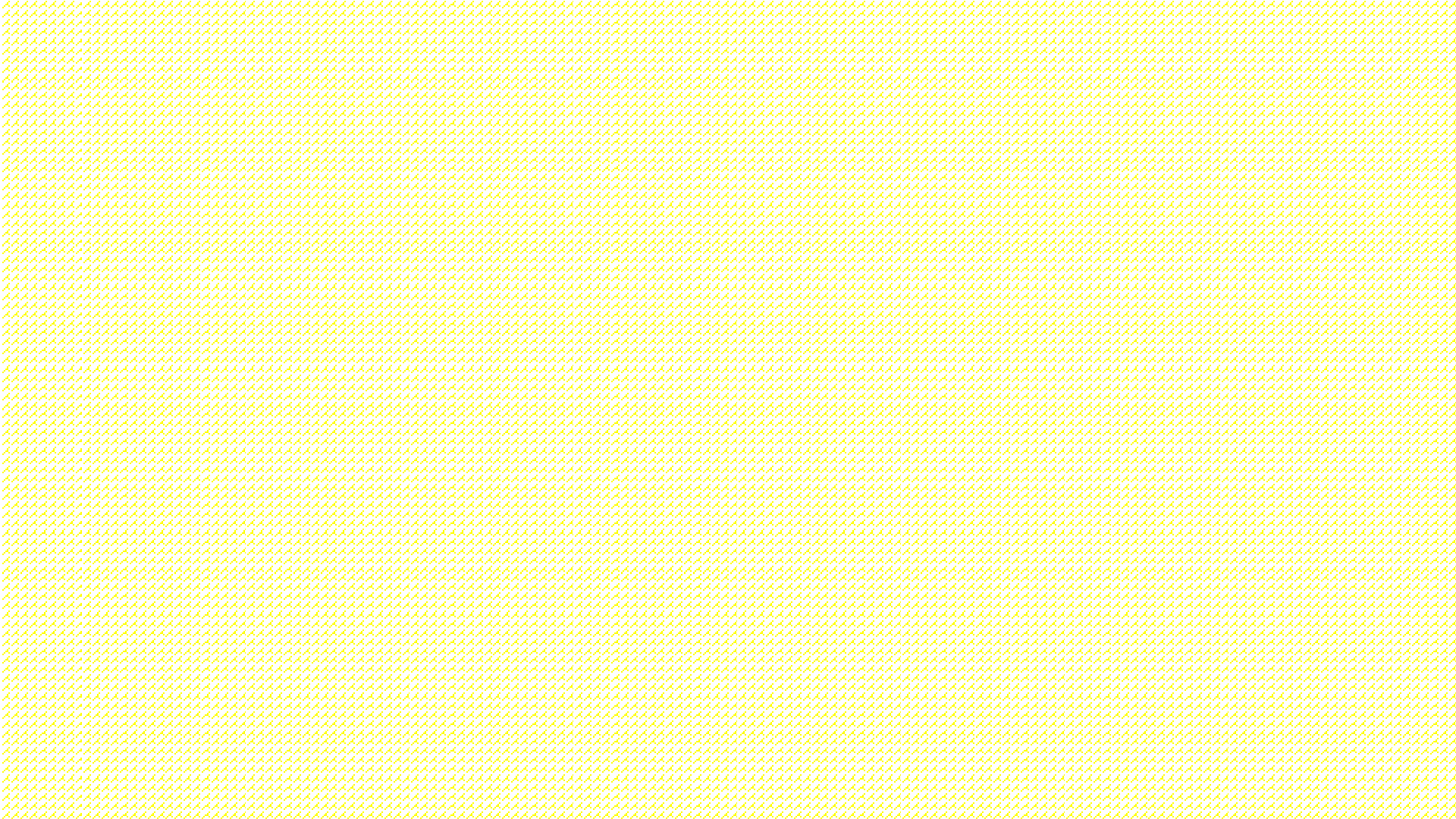 Развитие и поддержка одарённых детей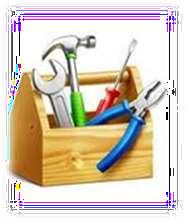 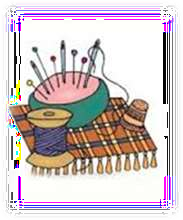 во внеурочной деятельности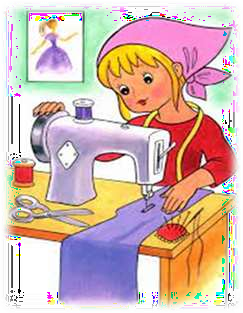 Подготовила:учитель технологии МАОУ СОШ№2 им.И.М.СувороваКисиль Ольга Юрьевна«Каковы сегодня дети, - такими станут завтра министры и президенты».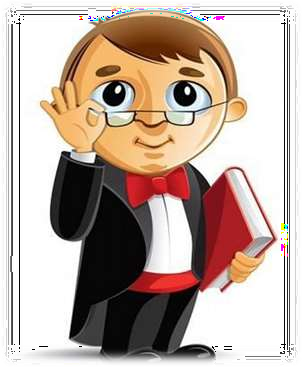 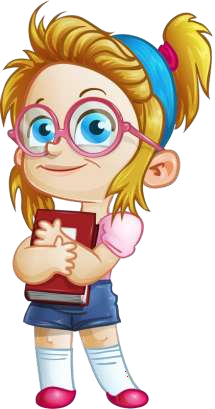 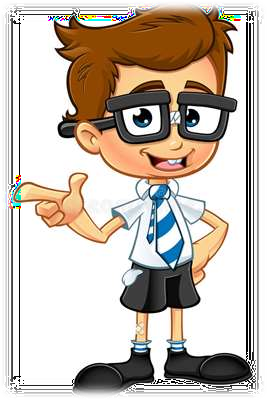 Наблюдение за детьми во время уроков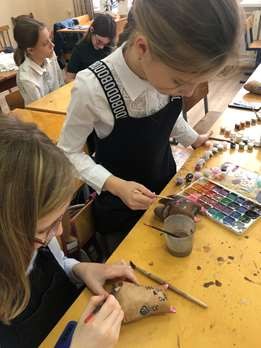 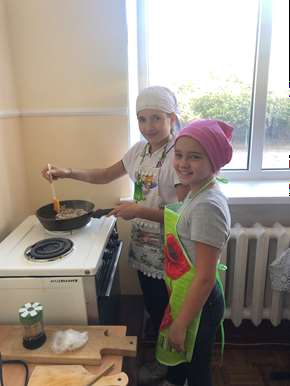 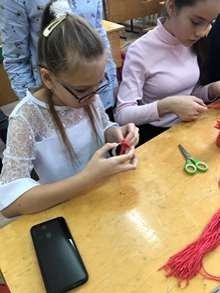 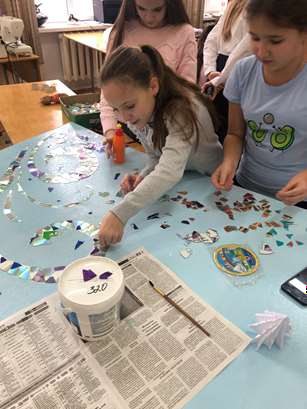 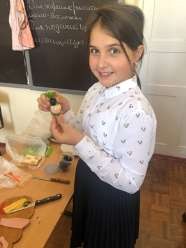 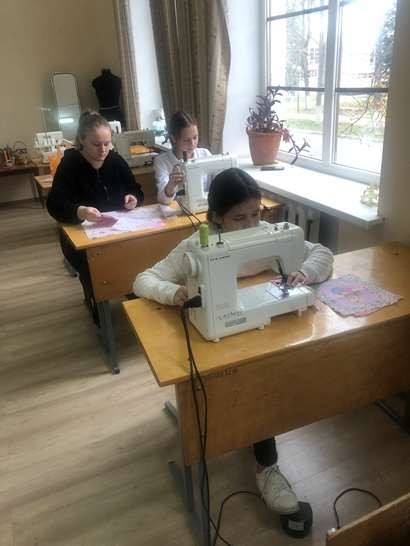 Необходимо наличиесоответствующей современной материальной базы школыНа уроке должны работать все!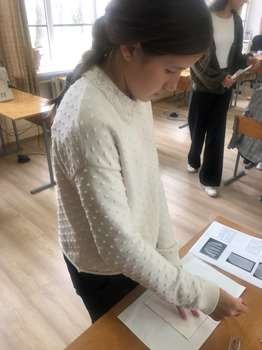 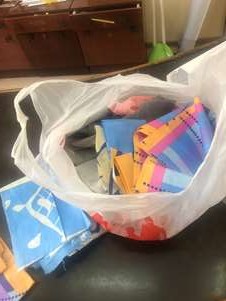 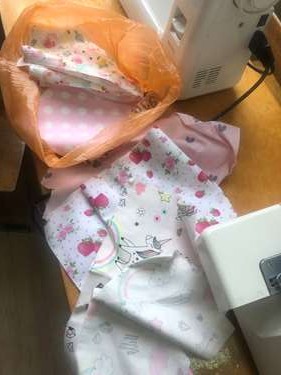 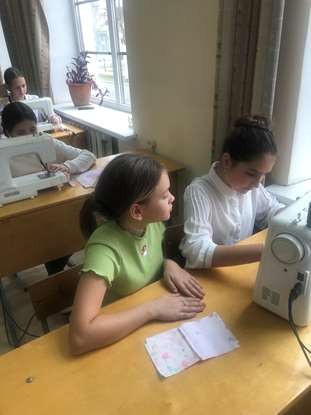 Огромное влияние на работу с одарёнными детьми оказывает внеурочная деятельность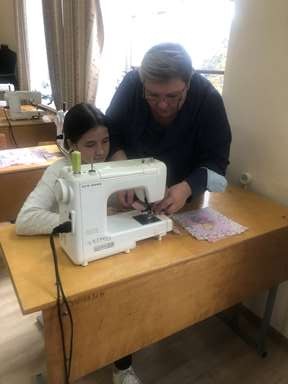 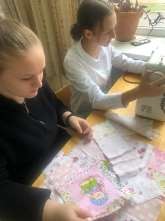 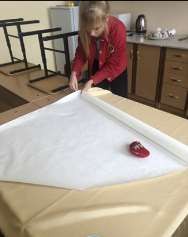 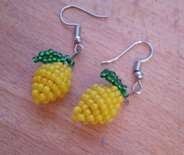 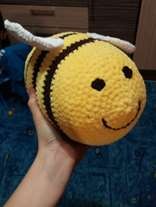 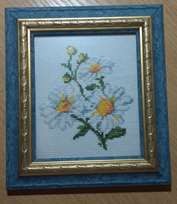 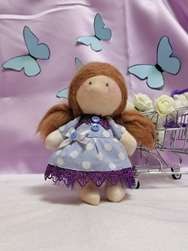 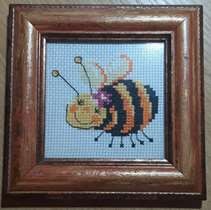 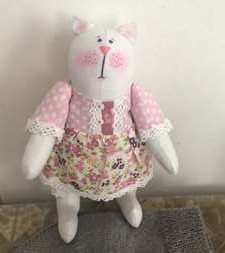 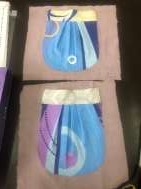 Благодаря совместным занятиям во внеурочное время, значительно повышается качество работ учащихся.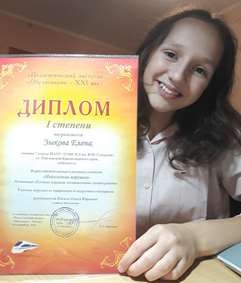 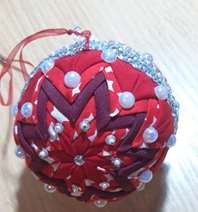 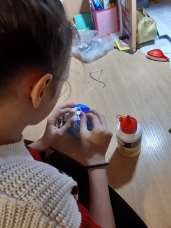 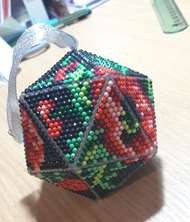 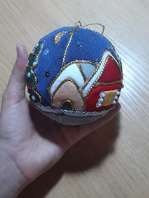 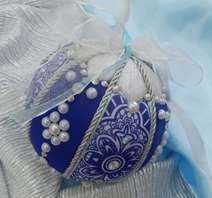 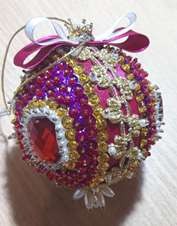 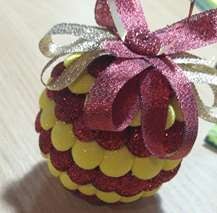 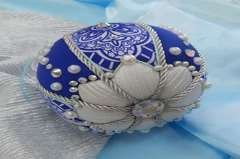 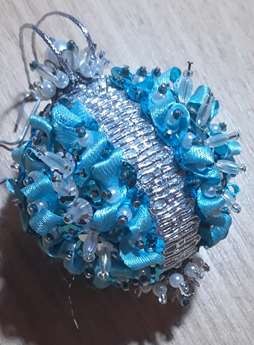 Учитель должен быть: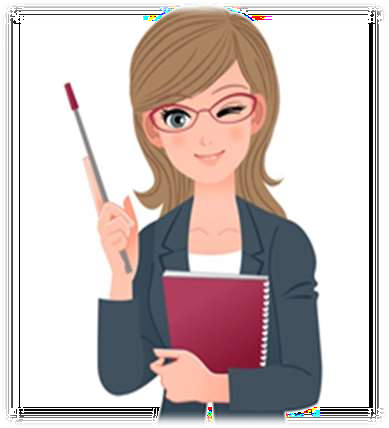 увлечен своим делом;профессионально грамотным;интеллектуальным, нравственным и эрудированным;психологом, воспитателем и умелым организатором	учебно-воспитательного процесса;знатоком во всех областях человеческой жизни.«Учитель, подготовь себе ученика, у которого сам сможешь учиться». (Сократ)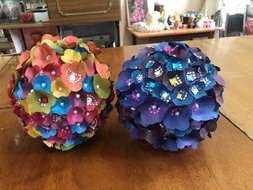 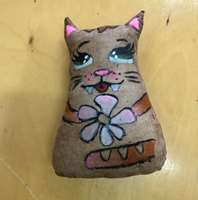 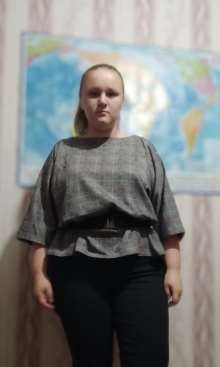 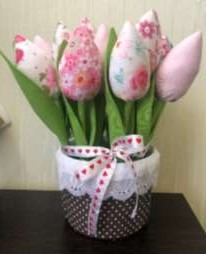 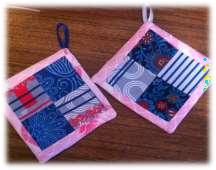 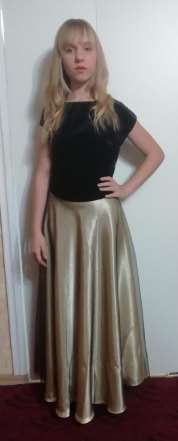 Все работы представленные в презентации выполнены одаренными детьми МАОУ СОШ №2Спасибо за внимание!